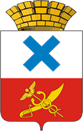 Администрация Городского округа «город Ирбит»Свердловской областиПОСТАНОВЛЕНИЕот 17  августа 2021 года № 1330-ПАг. ИрбитО внесении изменений в постановление администрации Городского округа «город Ирбит» Свердловской области от 28.05.2021 № 844-ПА «О возложении на администрацию Городского округа «город Ирбит» Свердловской области осуществления государственного полномочия по предоставлению гражданам, проживающим на территории Городского округа «город Ирбит» Свердловской области, меры социальной поддержки по частичному освобождению от платы за коммунальные услуги»В соответствии со статьей 78 Бюджетного кодекса Российской Федерации, Федеральным законом от 06 октября 2003 года № 131-ФЗ «Об общих принципах организации местного самоуправления в Российской Федерации», постановлением Правительства Российской Федерации от 18.09.2020 № 1492 
«Об общих требованиях к нормативным правовым актам, муниципальным правовым актам, регулирующим предоставление субсидий, в том числе грантов 
в форме субсидий, юридическим лицам, индивидуальным предпринимателям, 
а также физическим лицам - производителям товаров, работ, услуг, и о признании утратившими силу некоторых актов Правительства Российской Федерации 
и отдельных положений некоторых актов Правительства Российской Федерации», постановлением Правительства Свердловской области от 18.12.2013 № 1539-ПП «О реализации Законов Свердловской области от 25 апреля 2013 года  №  40-ОЗ  «О мере социальной поддержки по частичному освобождению граждан, проживающих на территории Свердловской области, 
от платы за коммунальные услуги» и от 25 апреля 2013 года №41-ОЗ 
«О наделении органов местного самоуправления муниципальных образований, расположенных на территории Свердловской области, государственным полномочием Свердловской области по предоставлению гражданам, проживающим на территории Свердловской области, меры социальной поддержки по частичному освобождению от платы за коммунальные услуги», 
и руководствуясь статьей 30 Устава Городского округа «город Ирбит» Свердловской области, администрация Городского округа «город Ирбит» Свердловской областиПОСТАНОВЛЯЕТ: 1. Внести в постановление администрации Городского округа «город Ирбит» Свердловской области от 28.05.2021 № 844-ПА «О возложении 
на администрацию Городского округа «город Ирбит» Свердловской области осуществления государственного полномочия по предоставлению гражданам, проживающим на территории Городского округа «город Ирбит» Свердловской области, меры социальной поддержки по частичному освобождению от платы 
за коммунальные услуги» следующие изменения:1) пункт 5 Приложения № 1 к постановлению администрации Городского округа «город Ирбит» Свердловской области от 28.05.2021 № 844 – ПА изложить в новой редакции:«5. Средства, поступающие из областного бюджета в доход бюджета Городского округа «город Ирбит» Свердловской области:1) на предоставление гражданам, проживающим на территории Городского округа «город Ирбит» Свердловской области, меры социальной поддержки 
по частичному освобождению от платы за коммунальные услуги подлежат расходованию по подразделу 0502 «Коммунальные хозяйства», целевой статье 7000042700 «Осуществление государственного полномочия Свердловской области по предоставлению гражданам, проживающим на территории Свердловской области, меры социальной поддержки по частичному освобождению от платы за коммунальные услуги»;2) на обеспечение деятельности по предоставлению гражданам меры социальной поддержки по частичному освобождению от платы за коммунальные услуги подлежат расходованию по подразделу 0505 «Другие вопросы в области жилищно-коммунального хозяйства», целевой статье 7000042700 «Осуществление государственного полномочия Свердловской области 
по предоставлению гражданам, проживающим на территории Свердловской области, меры социальной поддержки по частичному освобождению от платы 
за коммунальные услуги».2. Контроль за исполнением настоящего постановления возложить 
на первого заместителя главы администрации Городского округа «город Ирбит» Свердловской области С.С. Лобанова.  3. Настоящее постановление  опубликовать в общественно-политической газете «Восход» и разместить на официальном  сайте  администрации Городского округа «город Ирбит» Свердловской области (www.moirbit.ru).                                                                                            Глава Городского округа«город Ирбит» Свердловской области                                                         Н.В. Юдин